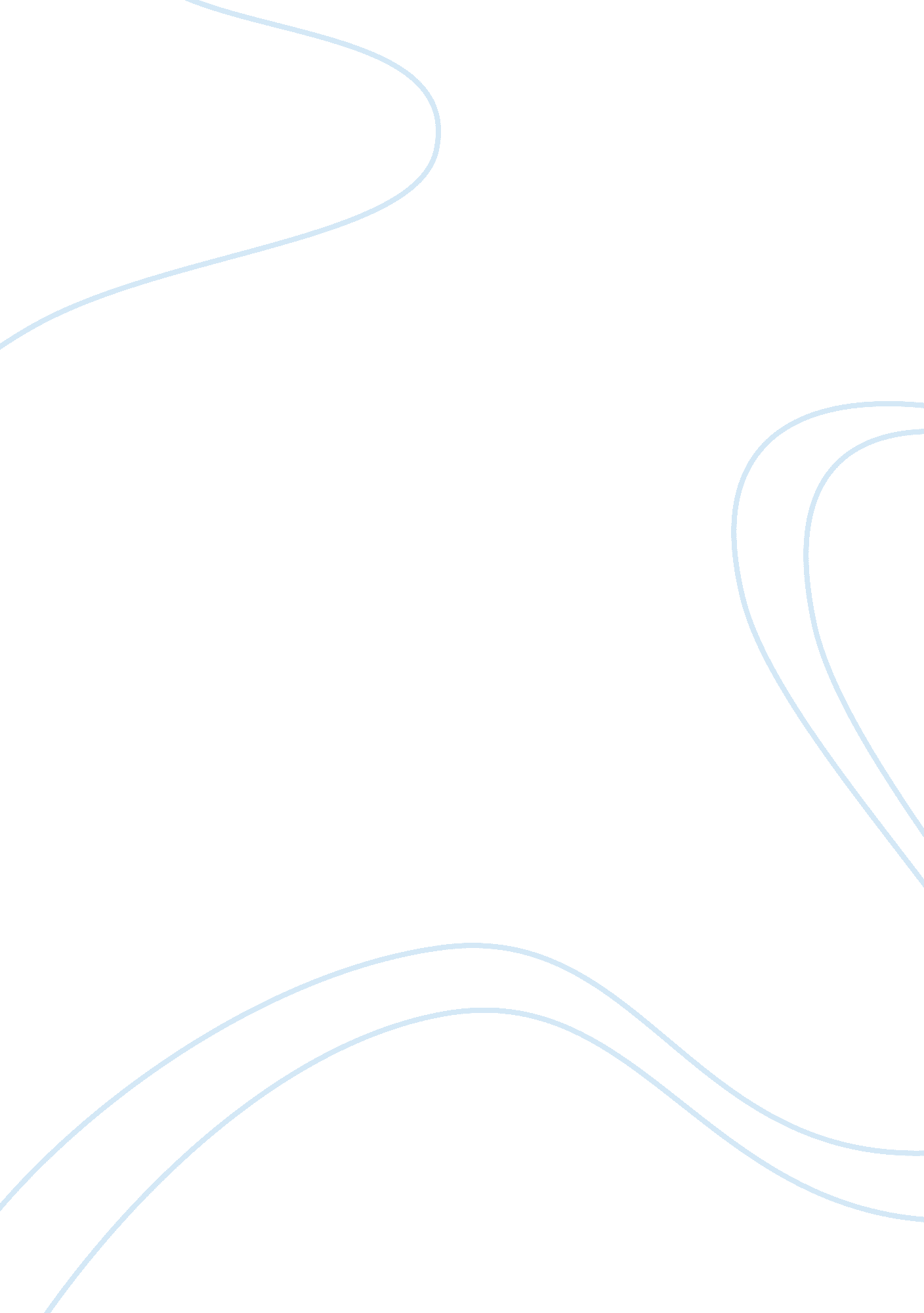 History of news papersEntertainment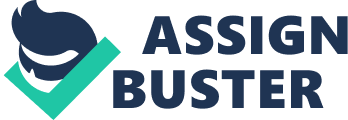 The Statesman The Statesman is one of India's oldest English newspapers. It is a leading English newspaper in West Bengal. It was founded in Kolkata in 1875 and is directly inclined from The Friend of India (founded 1818). The Englishman (founded 1821) was merged with The Statesman in 1934. The Delhi edition of The Statesman began publication in 1931. The Statesman is a founding member of Asia News Network The Statesman has distinguished itself through objective coverage of events, its value as an honest purveyor of news highlighted at times of crisis such as the Bengal Famine of 1943 and the infamous internal Emergency of the mid-1970s. The Statesman succeeded, as the truth must prevail, and remains a favorite of readers in Kolkata and other parts of India. The Statesman is committed to the cause of theenvironmentand supports the use of recycled newsprint. Amrita Bazaar Patrika It is the oldest Indian-owned English daily. It played a major role in the evolution and growth of Indian journalism and made a striking contribution to creating and nurturing the Indian freedom struggle. In 1920, Lenin described ABP as the best nationalist paper in India. It is born as a Bengali weekly in February 1868 in the village of Amrita Bazaar in Jessore district (now in Bangladesh). It was started by the Ghosh brothers to fight the cause of farmers who were being exploited by navy planters. Kumar Ghosh was the first editor. In 1871, the Patrika moved to Calcutta, due to the outbreak of plague in Amrita Bazaar and functioned as bilingual weekly, publishing news and views in English and Bengali. The Patrika became a daily in 1891. It was the first Indian-owned English daily to go into investigative journalism. The Patrika backed the cause of communal harmony during the Partition of India. During the great Calcutta killings of 1946, the Patrika left its editorial columns blank for three days. Malayalam Manorama It was found by Kandathil Varghese Mappillai at Kottayam on March 14th, 1888 , Manorama has earned the distinction of being the largest regional language newspaper in India. The name came out of an elite brainstorming the great poets Kerala Varma and Raghavan nambiar . Manorama was sealed on Sept 1938 , after it reported how the police assaulted and shot people agitating forcivil rights. Its Editor K. C Mammen Mappillai was jailed and he walked out of jail two years later. He built Manorama again after the country attained freedom , Today, 125 eventful years later that showcases an almost unparalleled story of courage and conviction, now Mr Mammen Mathew is the The Chief Editor Manorama. Lokmat Lokmat was founded by a group of Indian freedom fighters, in 1918, from Yavatmal, a town in the state of Maharashtra. In 1952, Lokmat was acquired by, Late Shri Jawaharlal Darda, who was also a freedom fighter. Late Shri Jawaharlal Darda launched Lokmat’s first daily edition on December 15, 1971 from Nagpur, Maharashtra. It is largest read & circulated Marathi language newspaper. 1973 Lokmat Newspapers Private Limited acquired the Lokmat newspaper . Lokmat Aurangabad started on 9 January 1982. Lokmat Samachar started on 27 July, 1999. And recently 2013 Lokmat Samachar launches its 7th edition from Chhindwara, Madhya Pradesh. Hindustan times 'Hindustan Times' was founded in 1924 by Master Sunder Singh Lyallpuri, founder-father of the Akali movement and the Shiromani Akali Dal in Punjab K. M. Panikkar was its first editor with Devdas Gandhi (son of Mahatma Gandhi) on the editor's panel. Sadar Panikkar launched the Hindustan Times as a serious nationalist newspaper Birla took full control of the paper in 1933. The paper continues to be owned by the Birlafamily. The Delhi-based English daily Hindustan Times is part of the KK Birla group and managed by Shobhana Bhartia, Rajya Sabha member of Congress party and daughter of the industrialist KK Birla and granddaughter of GD Birla. It is owned by HT Media Ltd. Hindustan Dainik In 1918 Incorporation Company as The Behar Journals Limited' by individuals including Dr. Rajendra Prasad, Mr. Sachidannand Sinha and Mr. Syed Hassan  Imam, who were the founder Directors Commencement of printing and publication of Hindi daily Pradeep' at Patna. In 1986 it began the printing of Hindi daily Hindustan’ and the English daily Hindustan Times' on behalf of The Hindustan Times Limited' at Patna and termination of printing and publication of the Hindi daily Pradeep'. In 2009 Hindustan Media Ventures Ltd is Acquired of Hindi business‘ from HT Media comprising of Hindi daily newspaper, Hindustan' including Ravivasriya Hindustan'; magazines Nandan' and Kadambini'; and internet portals of the said publications, including all assets, liabilities and employees pertaining to the said Hindi business. Amar Ujala Amar Ujala was started in 18 April 1948 in Agra. It is a Hindi regional daily newspaper in India. Launched at the dawn of Indian independence, the objective of Amar Ujala was to promote social awakening and introduce a feeling ofresponsibilityamong citizens. It circulated in Chandigarh, Punjab, Haryana, Himachal Pradesh, Jammu and Kashmir, Uttar Pradesh, Uttarakhand and New Delhi. The Amar Ujala motto is " Saar se vistaar tak" (A complete detailed knowledge.) Anandabazar Patrika The paper was founded in 1922 by its inaugural editor Prafulla Kumar Sarkar and the founder proprietor. It comes out as a four/page evening daily. A cartoon strip appears , In 1 923 Anandabazar Patrika becomes a morning daily. It ties up with Reuters, Associated Press and the Free Press of India. A bi-weekly Anandabazar starts for suburban readers. In 1954 Anandabazar Patrika becomes the largest circulated newspaper in the country published from one location, according to the Press Commission report. It is an Indian Bengali language daily newspaper published in Kolkata, New Delhi and Mumbai In September 2010 it entered into a license agreement with ABP Group. Deccan Chronicle Deccan Chronicle Holdings Limited (DCHL) is the publisher of largest circulated English Newspaper in South India – ‘ Deccan Chronicle’ with a circulation of over 1. 45 Million Copies per day across Andhra Pradesh, Tamil Nadu, Karnataka and Kerala with Eleven editions from Hyderabad, Vijayawada, Rajahmundry, Vishakapatnam, Anantapur, Karimnagar, Nellore, Chennai, Coimbatore, Bengaluru and Kochi. The newspaper's name derives from the originating place, the Deccan regions of India. Deccan Chronicle is also published from Tamil Nadu, Karnataka and Kerala. The company started its operations in AP as a partnership concern in 1938. The late T Chandrashekar Reddy took over the operations in 1976 after the earlier promoters declared bankruptcy Mr Reddy subsequently handed over the operations to his two sons T Venkattram Reddy and T Vinayak Ravi Reddy , who have been managing its operations since late 1970s Indian Express In 1931, the Indian Express was started by an Ayurvedicdoctor, Perumal Varadarajulu Naidu, at Chennai. Soon underfinancial difficulties, he sold the newspaper to Swaminathan Sadanand, the founder of The Free Press Journal, a national news agency. In 1935, when The Free Press Journal finally collapsed, and after a long and controversial court battle with Goenka, (where blows were exchanged between some of the parties), Sadanand lost ownership of Indian Express. The Indian Express is an Indian English-language daily newspaper. The Indian Express gave India a voice of opinion that was fearless and true. From a single-edition paper in Madras in 1932. The Indian Express grew into a multiple-edition paper influencing thought and policy across the country. At a time when India was struggling for her freedom, oppression was rife and the press virtually gagged, one voice dared to break the silence. Dhina Thanthi It was founded by S. P. Adithanar, a lawyer trained in Britain and practiced in Singapore, with its first edition from Madurai in 1942. The publication spread over Tamil Nadu and the neighbouring states of Puducherry and Karnataka. Daily Thanthi became one of the largest Tamil language dailies by circulation within a few years; it has been a leading Tamil daily since the 1960s Dinathanthi has been a tool for the students of Tamil Nadu in securing good marks in their board exams. It is the highest circulated Tamil daily in Bangalore. It issues a book called 10th, +2 Vina Vidai Book, on every Wednesday during the second part of the year. The Telegraph The Telegraph was launched on the 7th July, 1982, The designer director of Sunday Times, London Edwin Taylor designed the newspaper provided a standard in design and editing published by the ABP group of publications. The Telegraph in its short life p of 26 years has become the largest circulated English daily in the eastern region published from Calcutta. The Telegraph is the only English newspaper launched in post independent India which has overtaken the established market leader in the region. Dainik Bhaskar Dainik Bhaskar was started in year 1958 from Bhopal, the capital city of Madhya Pradesh. As of 2012, It is an Indian Hindi-language daily newspaper published by D B Corp Ltd.. It its National Editor is Kalpesh Yagnik who operates from Bhopal, Madhya Pradesh . The newspaper was launched in year 1956 to fulfill the need for a Hindi language daily, by the name Subah Savere in Bhopal and Good Morning India in Gwalior in year 1957, it was renamed as Bhaskar Samachar In 1958, it was renamed as Dainik Bhaskar which in 2010 Dainik Jagran The genesis for Dainik Jagran was in the year 1942. The year when the freedom struggle of India reached its crescendo and found expression in the “ Quit India movement”. Dainik Jagran was launched during this time with the vision of our founder Shri Puran Chandra Gupta, to “ Create a newspaper that would reflect the free voice of the people”. This vision was as much a reflection of the time when it was propounded as much as it is relevant to us today. Dainik Jagran is the flagship brand of the company. In today’s dynamic media world, where consumers have an unprecedented array of choices, Dainik Jagran stands out as a brand that is the choice of millions of Indians . Deccan Herald Deccan Herald is a leading English-language daily newspaper in the Indian state of Karnataka Deccan Herald was started in 1948, with the famous journalist Pothan Joseph as its founding editor . The heady days just after the nation's independence Mr. Guruswamy had dedicated his life to truth and impartiality and he started The Printers (Mysore) Private Limited and its publications - Deccan Herald, Prajavani, Sudha and Mayura. An institution that has completed 50 glorious years of chronicling the joys and sorrows of the people of Karnataka, India and the world. Eenadu Eenadu was launched from Vishakhapatnam in 1974 by Ramoji Rao, a businessman with other successful enterprises, Eenadu is an Indian Telugu-language daily newspaper which is the largest circulated Telugu newspaper in Andhra Pradesh . Initially, the circulation of Eenadu was limited. When launched in the city of Vishakapatnam, it wasn't able to sell more than 3, 000 copies a week. Eenadu found itself struggling to become a daily publication ranked amongst other popular rival publications. 